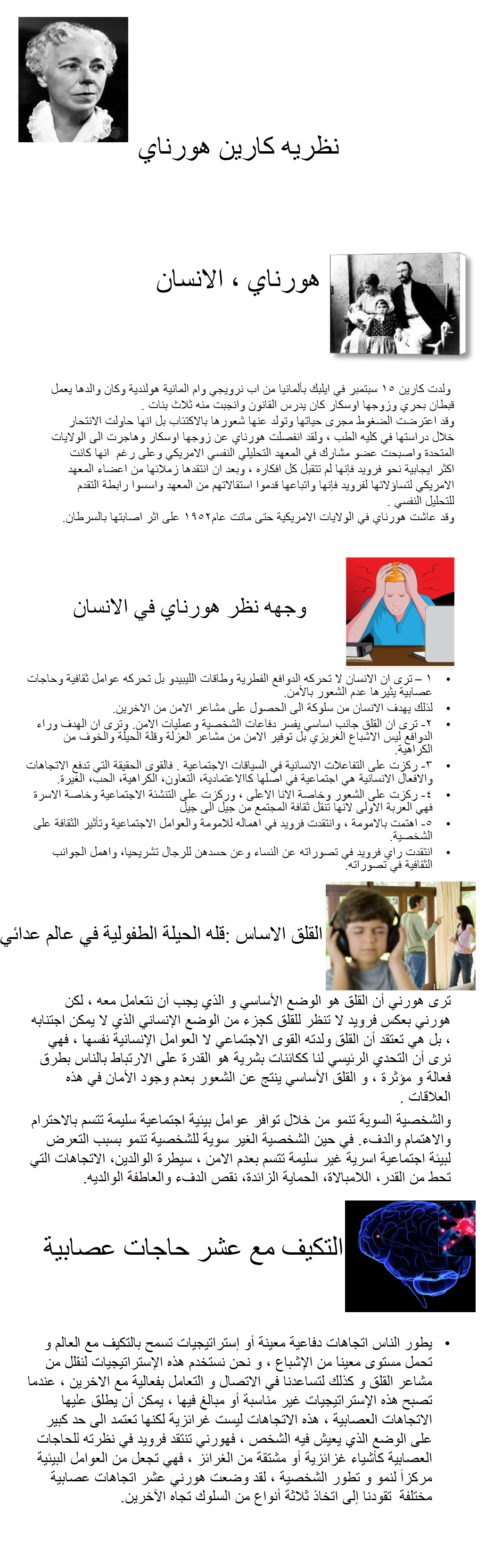 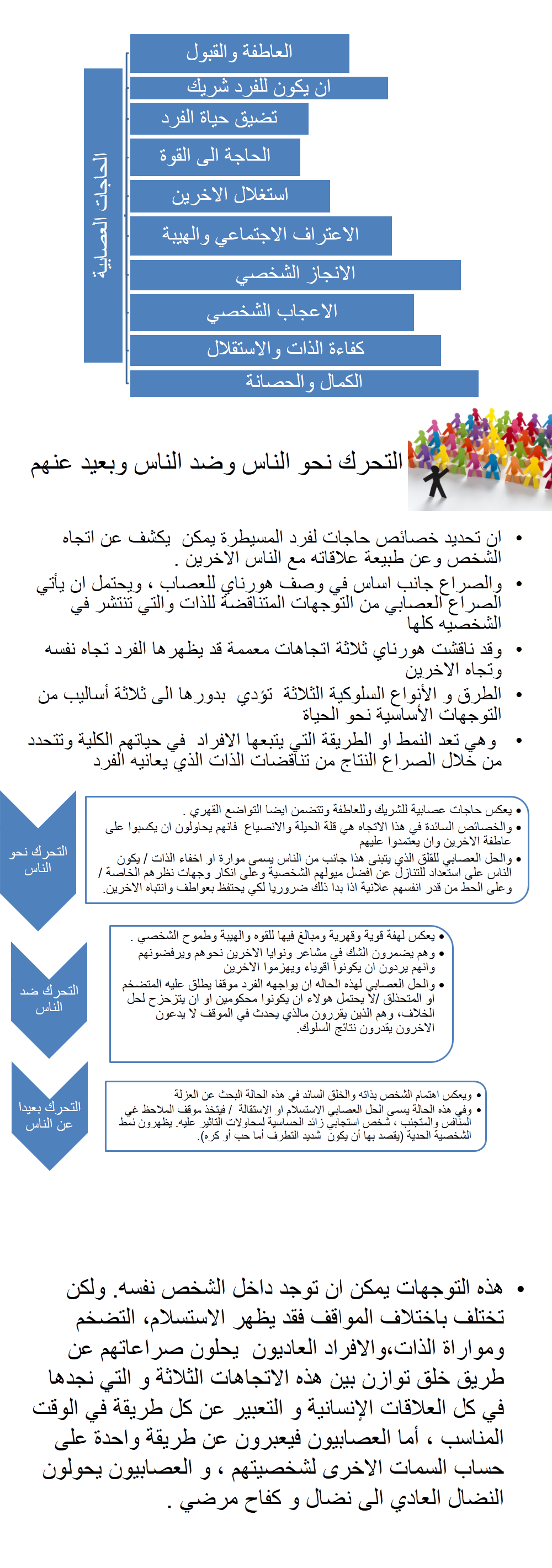 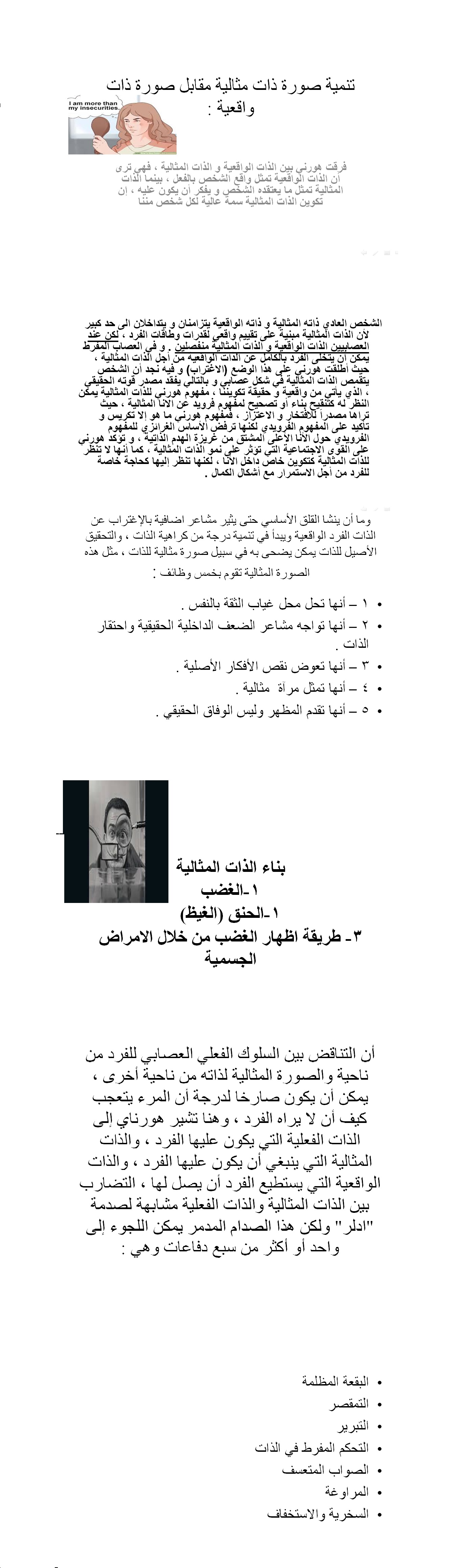 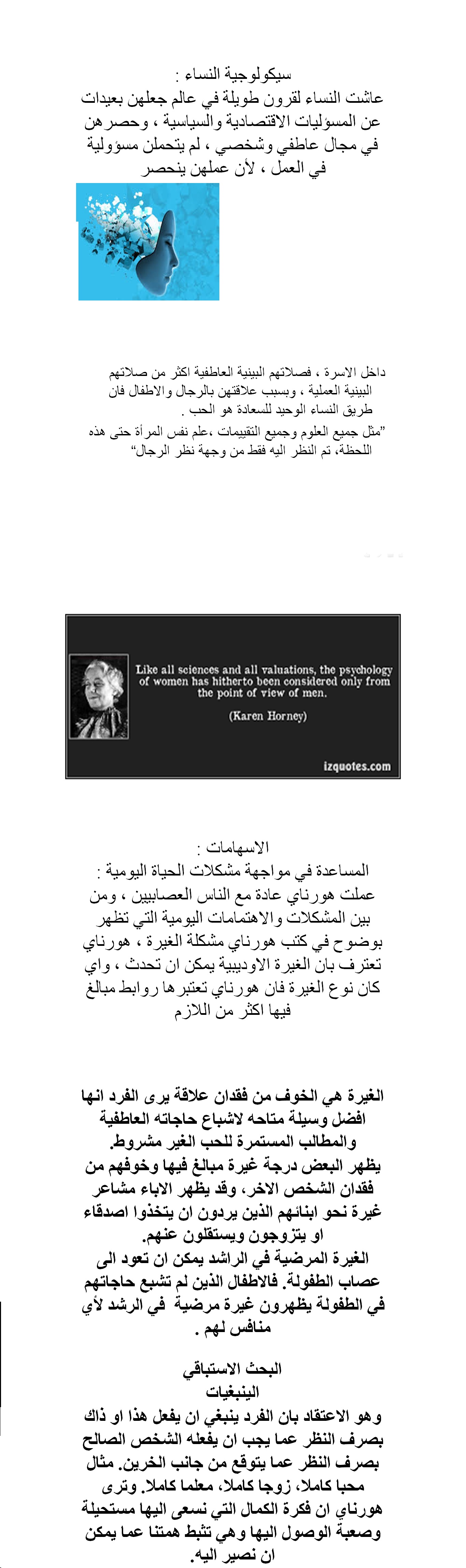 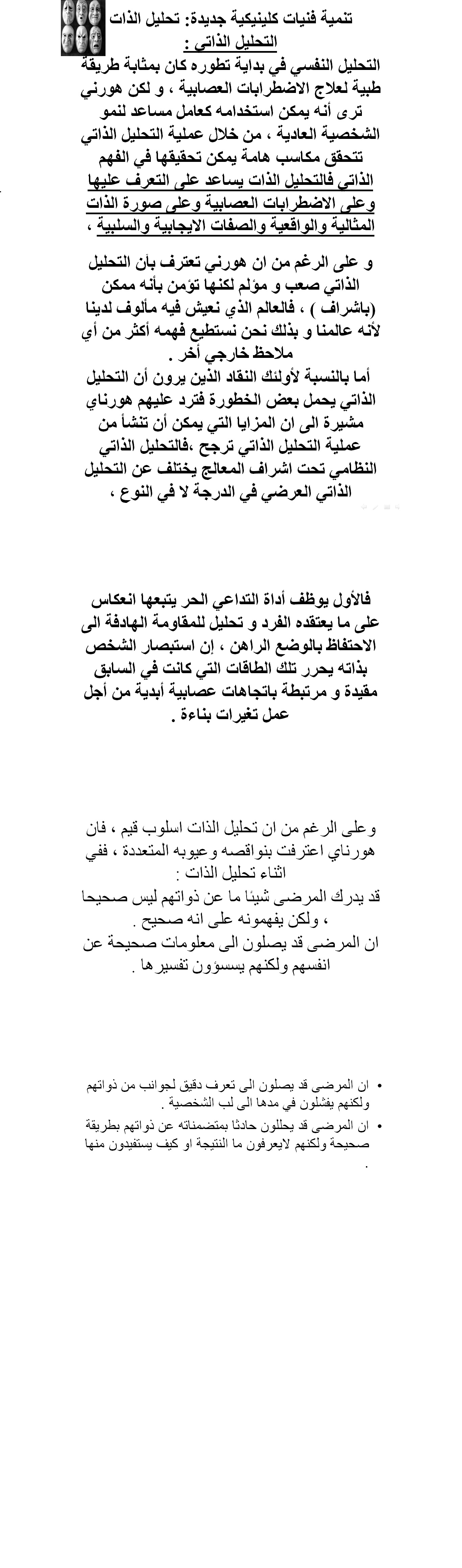 عمل الطالبات: جواهر الدوشان، ميار البابطين – إشراف الأستاذة: سلوى حمصاني.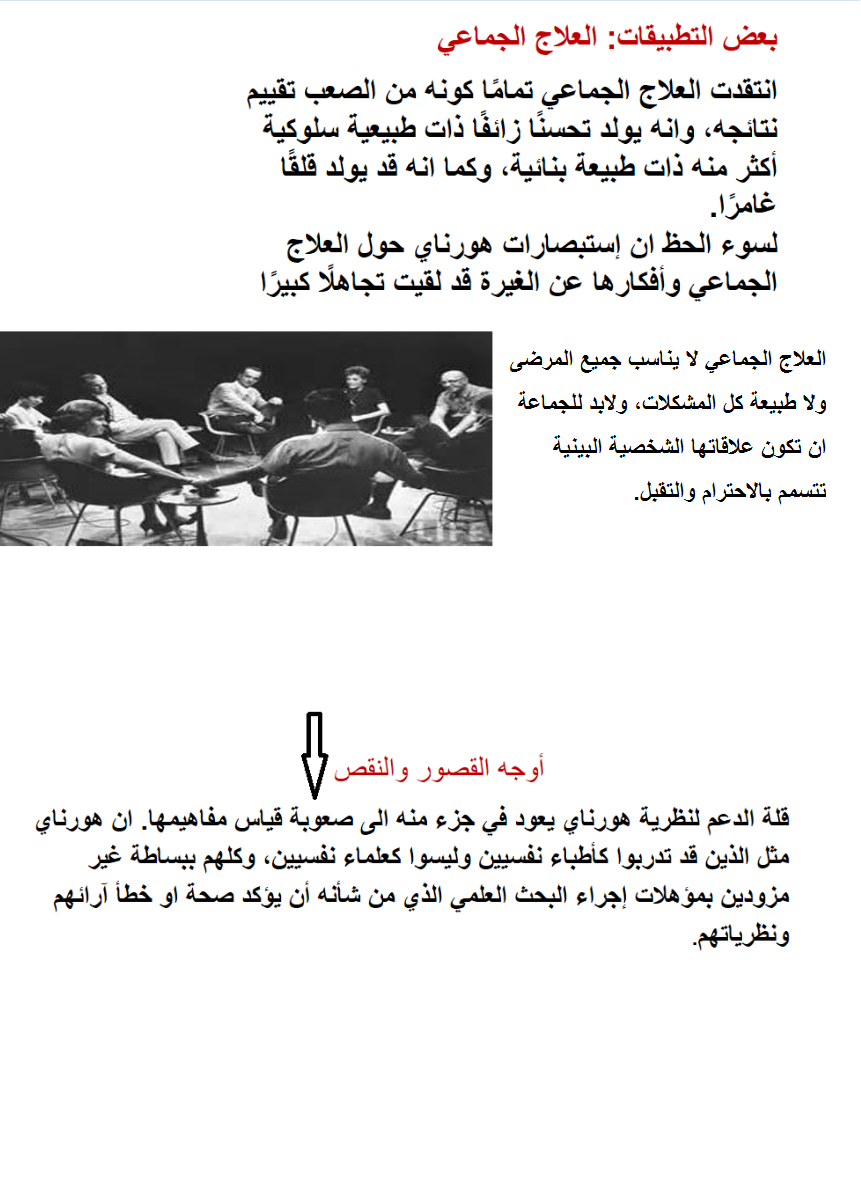 